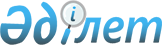 О переименовании улицРешение акима Акыртобинского сельского округа района Т.Рыскулова Жамбылской области от 21 декабря 2017 года № 19. Зарегистрировано Департаментом юстиции Жамбылской области 5 января 2018 года № 3666
      Примечание РЦПИ.

      В тексте документа сохранена пунктуация и орфография оригинала. 
      В соответствии со статьей 35 Закона Республики Казахстан от 23 января 2001 года "О местном государственном управлении и самоуправлении в Республике Казахстан", подпунктом 4) статьи 14 Закона Республики Казахстан от 8 декабря 1993 года "Об административно-территориальном устройстве Республики Казахстан", на основании заключения ономастической комиссии при акимате Жамбылской области от 24 декабря 2017 года и с учетом мнения населения соответствующей территории аким Акыртобинского сельского округа РЕШИЛ:
      1. Переименовать улицы села Акыртобе Акыртобинского сельского округа:
      улицу ДЭУ - Жибек Жолы;
      улицу ПХГ – Каракум;
      улицу Газовик - Карасу.
      2. Контроль за исполнением настоящего решения возложить на главного специалиста аппарата акима Акыртобинского сельского округа Макулбекову Айнур Алтынбековну.
      3. Настоящее решение вступает в силу со дня государственной регистрации в органах юстиции и вводится в действие по истечении десяти календарных дней после дня его первого официального опубликования.
					© 2012. РГП на ПХВ «Институт законодательства и правовой информации Республики Казахстан» Министерства юстиции Республики Казахстан
				
      Аким Акыртобинского сельского округа 

А. Абишев
